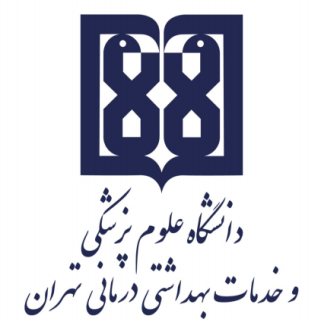 معاونت آموزشيمركز مطالعات و توسعه آموزش علوم پزشکیواحد برنامهریزی آموزشیچارچوب  طراحی«طرح دوره»اطلاعات درس:گروه آموزشی ارایه دهنده درس: نانو فناوری پزشکیعنوان درس: مبانی کسب و کار در نانو فناوریکد درس:	22نوع و تعداد واحد: 1 واحد نظری- 1 واحد عملینام مسؤول درس: دکتر سید مهدی رضایتمدرس/ مدرسان: دکتر اسدی فر ، دکتر آدابی ، دکتر صاحبینژادپیشنیاز/ همزمان: ----رشته و مقطع تحصیلی: دوره کارشناسی ارشد (MSc) رشته نانو فناوری پزشکیاطلاعات مسؤول درس:رتبه علمی: استادرشته تخصصی: دکتری فارماکولوژی سم شناسیمحل کار:   دانشکده فناوریهای نوین پزشکیتلفن تماس: 43052000نشانی پست الکترونیک: rezayat@sina.tums.ac.irتوصیف کلی درس (انتظار میرود مسؤول درس ضمن ارائه توضیحاتی کلی، بخشهای مختلف محتوایی درس را در قالب یک یا دو بند، توصیف کند): اهداف کلی/ محورهای توانمندی:آشنايي دانشجو با فضاي كسب و كار فناوري هاي پيشرفته در ايران و جهان و افزايش توانايي جهت ايجاد و مديريت كسب و كارهاي فناور، درك فرصت ها و محدوديت هاي بنگاه هاي فناوراهداف اختصاصی/ زیرمحورهای هر توانمندی:- مفاهيم حوزه تجاري سازي ( مفاهيم، ويژگي ها و نسل هاي RSD ) مفاهيم خلاقيت، نوآوري و تجاري سازي و ارائه نمونه هاي بومي و خارجي - ويژگي هاي كسب و كارهاي پيشرفته ( مفاهيم، ريسك ها بنگاه هاي فناور، ويژگي نيروهاي انساني مرتبط )- نحوه تامين مالي شركت هاي فناور، سرمايه گزاري خطرپزيري و نقش و كاركرد آن در تامين سرمايه و مديريت بنگاه فناور، تفاوت تامين كنندگان شركت هاي فناور با بانك تجاري.- طرح كسب و كار و در بنگاه هاي فناور ( تعيين مزاياي بنگاه، تعيين مدل كسب و كار و تدوين طرح مبتني بر مزايا ) - زنجيره ارزش فناوري هاي پيشرفته و زنجيره تامين ( تعاريف، نقش بازيگران، مديريت ) - ساختارهاي نوين كسب و كار فناوري پيشرفته ( شبكه هاي كسب و كار، چگونگي تشكيل و پيوستگي آن، منابع اعضاء و صنف و قوت و راهبري آن، مزاياي بين بنگاهي).- آشنايي با مراحل مختلف تاسيس و مديريت مالي كسب و كارهاي فناوري ( ثبت شركت، ماليات ها، بيمه ها، قوانين حمايتي ) - حقوق مالكيت فكري در كسب و كار فناور و مصاديق متعدد آن- روش هاي حفاظت از دارايي هاي فكري شامل قوانين و رويه هاي ملي و بين المللي، معاهدات و كنوانسيون ها و نهادها و سازمان هاي حامي- بررسي پايگاه هاي (پولي – رايگاني) اطلاعات اختراعات ثبت شده جهت كسب ايده هاي تجارت پذير يا پيشينه انتخابات - روش هاي مختلف تجاري سازي و حمايت قضايي از مالكيت هاي فكري نقض شدهرئوس مطالب عملی(34 ساعت):- بازديد از بنگاه هاي فناور نانو و بررسي نقاط قوت و ضعف بنگاه ها و كسب و كارهاي فناورپس از پایان این درس انتظار میرود که فراگیر:رویکرد آموزشی: روشهای یاددهی- یادگیری با عنایت به رویکرد آموزشی انتخاب شده:رویکرد مجازی کلاس وارونه 	 *یادگیری مبتنی بر بازی دیجیتال یادگیری مبتنی بر محتوای الکترونیکی تعاملی یادگیری مبتنی بر حل مسئله (PBL) 	 یادگیری اکتشافی هدایت شده 	* یادگیری مبتنی بر سناریوی متنی 	 یادگیری مبتنی بر مباحثه در فروم 	سایر موارد (لطفاً نام ببرید) -------رویکرد حضوری* سخنرانی تعاملی (پرسش و پاسخ، کوئیز، بحث گروهی و ...) 	 بحث در گروههای کوچک 	 ایفای نقش 	*یادگیری اکتشافی هدایت شده 	 یادگیری مبتنی بر تیم (TBL) 	 یادگیری مبتنی بر حل مسئله (PBL) 	 یادگیری مبتنی بر سناریو 		 استفاده از دانشجویان در تدریس (تدریس توسط همتایان) 	 یادگیری مبتنی بر بازی سایر موارد (لطفاً نام ببرید) -------رویکرد ترکیبیترکیبی از روشهای زیرمجموعه رویکردهای آموزشی مجازی و حضوری، به کار میرود.لطفا نام ببرید  بصورت حضوری- مجازی و بازدید از محلتقویم درس:وظایف و انتظارات از دانشجو:منظور وظایف عمومی دانشجو در طول دوره است. وظایف و انتظاراتی  نظیر حضور منظم در کلاس درس، انجام تکالیف در موعد مقرر، مطالعه منابع معرفی شده و مشارکت فعال در برنامههای کلاسروش ارزیابی دانشجو: امتحان كتبي (تستي- تشريحي) و ارائه گزارش بازديد از كسب و كار فناور (مكتوب و سمينار)ذکر نوع ارزیابی (تکوینی/تراکمی): تکوینی/تراکمی ذکر روش ارزیابی دانشجوذکر سهم ارزشیابی هر روش در نمره نهایی دانشجوارزیابی تکوینی (سازنده): ارزیابی دانشجو در طول دوره آموزشی با ذکر فعالیتهایی که دانشجو به طور مستقل یا با راهنمایی استاد انجام میدهد. این نوع ارزیابی میتواند صرفا با هدف ارایه بازخورد اصلاحی و رفع نقاط ضعف و تقویت نقاط قوت دانشجو صورت پذیرفته و یا با اختصاص سهمی از ارزیابی به آن، در نمره دانشجو تأثیرگذار باشد و یا به منظور تحقق هر دو هدف، از آن استفاده شود.  نظیر: انجام پروژههای مختلف، آزمونهای تشخیصی ادواری، آزمون میان ترم مانند کاربرگهای کلاسی و آزمونک (کوییز) های کلاسی ارزیابی تراکمی (پایانی): ارزیابی دانشجو در پایان دوره است که برای مثال میتواند شامل موارد زیر باشد:  آزمونهای کتبی، شفاهی و یا عملی با ذکر انواع آزمونها برای مثال آزمونهای کتبی شامل آزمونهای کتبی بسته پاسخ اعم از «چندگزینهای»، «جورکردنی گسترده»، «درست- نادرست» و آزمونهای کتبی باز پاسخ اعم از تشریحی و کوته پاسخ، آزمونهای استدلالی نظیر آزمون ویژگیهای کلیدی، سناریونویسی با ساختن فرضیه و ....، آزمونهای عملی که برای مثال میتواند شامل انواع آزمونهای ساختارمند عینی نظیر OSCE، OSLE و ... و یا ارزیابی مبتنی بر محل کار با استفاده از ابزارهایی نظیرDOPS، لاگبوک، کارپوشه (پورت فولیو)، ارزیابی 360 درجه و ..... باشد.      منابع: منابع شامل کتابهای درسی، نشریههای تخصصی، مقالهها و نشانی وبسایتهای مرتبط میباشد.      الف) کتب:تجاري سازي فناوري و راههاي خلق ثروت از تحقيق و توسعه، بحريني، محمد علی آخرین ویرایشخلق مدل کسب و کار، وطن دوست بابک آخرین ویرایشسرمايه گذاري خطر پذير، باقري، سید کامران آخرین ویرایشراهنماي مالكيت فكري براي كسب و كارهاي تجاري- با تاكيد بر شركتهاي دانش بنيان، علم خواه، حسن آخرین ویرایش      ب) مقالات:- Fundamental and application of Nano Silicon, in Plasmonics and Fullering - chaplerl7-  Nanotechnology and Society: From Lab to Consumer- Opportunities and risks of Nanotechnology- Nanotechnology in agri- feed: andover review- (Nanotechnol Sci Appl. 2014)      ج) محتوای الکترونیکی:      د) منابع برای مطالعه بیشتر:- سایت ستاد فناوری نانو- بخش تولید- تجاری سازی nano.ir- سایت معاونت علوم و فناوری ریاست جمهوری- بخش شرکتهای دانش بنیان-  سایت nanoproduct.ir-  سایت Statnano مجازی  حضوری* ترکیبینام مدرس/ مدرسانفعالیتهای یادگیری/ تکالیف دانشجو روش تدریسروش تدریسعنوان مبحثجلسهدکتر رضایتآشنایی با فضای کسب و کار در ایران و جهانآشنایی با فضای کسب و کار در ایران و جهان1دکتر رضایتمفاهیم حوزه تجاری سازیمفاهیم حوزه تجاری سازی2دکتر رضایتخلاقیت و نواوریخلاقیت و نواوری3دکتر رضایتویژگی های کسب و کار های پیشرفتهویژگی های کسب و کار های پیشرفته4دکتر اسدی فرطرح کسب و کارطرح کسب و کار5دکتر اسدی فرزنجیره ارزش فناوری پیشرفتهزنجیره ارزش فناوری پیشرفته6دکتر اسدی فرساختار های نوین در کسب و کارساختار های نوین در کسب و کار7دکتر صاحبی نژادآشنایی با مراحل مختلف تاسیس و مدیرت کسب و کارآشنایی با مراحل مختلف تاسیس و مدیرت کسب و کار8دکتر صاحبی نژاد حقوق مالکیت فکری در کسب و کار حقوق مالکیت فکری در کسب و کار9دکتر صاحبی نژاد روش های حفاظت از دارایی های فکری روش های حفاظت از دارایی های فکری10دکتر آدابیزنجیره ثمر دهی علم تا فناوریزنجیره ثمر دهی علم تا فناوری11دکتر آدابیزنجیره ثمر دهی علم تا فناوریزنجیره ثمر دهی علم تا فناوری12دکتر اسدی فر بررسی پایگاه های اطلاعات اختراعات ثبت شده  بررسی پایگاه های اطلاعات اختراعات ثبت شده 13دکتر اسدی فرروش های مختلف تجاری سازی و حمایت قضای از مالکیت فکری نقض شدهروش های مختلف تجاری سازی و حمایت قضای از مالکیت فکری نقض شده14دکتر رضایتبازدید از کسب و کار های فناوری نانوبازدید از کسب و کار های فناوری نانو15دکتر رضایتبازدید از کسب و کار های فناوری نانوبازدید از کسب و کار های فناوری نانو16چک لیست ارزیابی طرح دوره چک لیست ارزیابی طرح دوره چک لیست ارزیابی طرح دوره چک لیست ارزیابی طرح دوره چک لیست ارزیابی طرح دوره چک لیست ارزیابی طرح دوره چک لیست ارزیابی طرح دوره چک لیست ارزیابی طرح دوره    چگونگی پردازش طرح با توجه به معیارها   چگونگی پردازش طرح با توجه به معیارها   چگونگی پردازش طرح با توجه به معیارهامعیارهای ارزیابیآیتمنام درسرشته مقطعگروهتوضیحات در خصوص موارد نیازمند اصلاحنیازمند اصلاحقابل قبولمعیارهای ارزیابیآیتمنام درسرشته مقطعگروهبه اطلاعات کلی درس اعم از گروه آموزشی ارایه دهنده درس، عنوان درس، کد درس، نوع و تعداد واحد، نام مسؤول درس و سایر مدرسان، دروس پیش نیاز و همزمان و رشته و مقطع تحصیلی اشاره شده است. اطلاعات درساطلاعات مسؤول درس اعم از رتبه علمی، رشته تخصصی، اطلاعات تماس و ...  درج شده است.اطلاعات مسؤول درسبخشهای مختلف محتوایی درس در حد یک یا دو بند معرفی شده است.توصیف کلی درساهداف کلی/ محورهای توانمندی  با قالب نوشتاری صحیح درج شدهاند..اهداف کلی/ محورهای توانمندیاهداف اختصاصی/ زیرمحورهای هر توانمندی با قالب نوشتاری صحیح درج شدهاند.اهداف اختصاصی/ زیرمحورهای هر توانمندیرویکرد آموزشی مورد نظر در ارایه دوره اعم از حضوری، مجازی و ترکیبی مشخص شده است. رویکرد آموزشیروشهای یاددهی و یادگیری درج شدهاند.روشهای یاددهی- یادگیریجدول مربوط به تقویم درس، به طور کامل تکمیل شده است.تقویم درسوظایف و انتظارات از دانشجویان نظیر حضور منظم در کلاس درس، انجام تکالیف در موعد مقرر، مطالعه منابع معرفی شده و مشارکت فعال در برنامههای کلاس و ... تعریف شده و درج گردیده است.وظایف و انتظارات از دانشجونحوه ارزیابی دانشجو  با ذکر نوع ارزیابی (تکوینی/تراکمی)، روش ارزیابی و سهم هر نوع/ روش ارزیابی در نمره نهایی دانشجو، درج شده است.نحوه ارزیابی دانشجوکتابهای درسی، نشریههای تخصصی، مقالهها و  نشانی وبسایتهای مرتبط، معرفی شدهاندمنابع